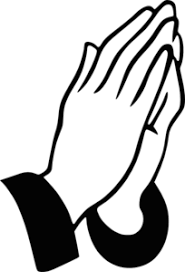 KILLASSER/CALLOW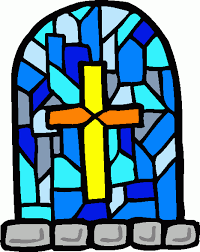 PARISH NEWSLETTER Fr. John Durkan (094) 9024761/087 9548532   	  	No 327 			E-mail: frjohnd@gmail.com14TH SUNDAY IN ORDINARY TIME						4th July 2021VISIT OF BISHOP PAUL DEMPSEY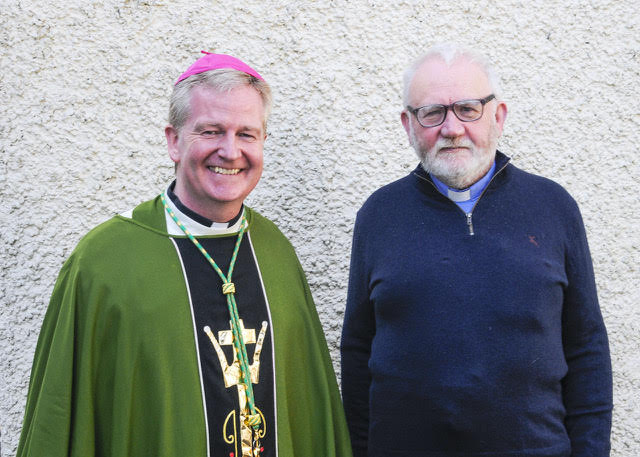 MASS INTENTION FOR THE NEXT 4 MONTHSSat 3rd Killasser 7pm	Dan & Mary Kate Conlon, John & Maureen and Des, BoleyboySat 10th Killasser 7pm	Mia Ginty, Rubble. Remembering Paraic & Mary Durkan & Durkan & Ginty deceased family membersSat 17th Killasser 7pm	Tom Campbell  (10th Anniv) & Eileen Campbell ( 1st Anniv), CarrabegSun 18th Callow 10am	Cormac Sheil Jnr & Cormac Sheil Snr. Mary Sheil & Maura Sheil.Sat 24th Killasser 7pm				Joe Ward & recently deceased sisters, Annie & Margaret, DoontasSun 25th Callow 10am				Patrick Noone, Knockbawn						Patrick & Bridget Timlin, PrebannSat 31st Killasser 7pm				P.J & Aemelia Cronnolly, Doontas.Sun 1st August Callow 10am	Ann Sheerin, Coolegrane	Paraig & Mary Meehan. CloonfinishSat 7th Killasser 7pm	Molly, Jim, J.P. & Pat Heaney, DerreenThurs 12th Killasser 7pm	Maggie Ellen & Martin Loftus & Seamus & Nuala, GurteenSat 14th Killasser 7pm	Katie & Martin Quinn, Anniv, Drumada-JoiceSun 15th Callow 10am	Tom & Delia Gallagher, Joe Gallagher. AnnivSun 15th Killasser 11.30am	Val Hyland, Carramore-Moy, 1st AnnivSat 4th Sept Killasser 7pm	Bridget Fitzmaurice, CregganeSat 11th Killasser 7pm	Fr. Jimmy O’Grady, Carrawnea & Los AngelesSat 18th Killasser 7pm	Kathleen Rudy, CloonfinishSat 25th Killasser 7pm	Martin Joe Hegarty, parents Margaret & Frank Hegarty, CarrowliambegSat 23rd Oct Killasser 7pm	Michael Mc Nulty, CarrownedenSat 6th Nov Killasser 7pm	Tom & Bridie Greally, Ballyhaunis, daughter Joan, Featherstone & grandson Martin BrehonyPRAY FOREileen Clarke, Foxford, aunt of Ian Clarke, Oulogue & Mairead Brady, Cloonygowan Maura Tunney, Redhill, Surrey, U.K, & CullenSabina O’Driscoll, nee Franey, London & formerly Doontas Nancy Moriarty, sister of Sonny Hanley, ClooncleveraghBill (William) Swords, Husband of Bridie Ruane, CullenaughtenKathleen Henry– nee Reynolds, sister of Eileen Mc Nicholas, Callow- died in Manchester, formerly OulogueOFFERTORY TROCAIRE Thanks so much for putting your collections through my letterbox. Please continue to do so and thanks for supporting the Priests Collection for myself. It is deeply appreciated! If you want to pay your offertory donation online go to achonry diocese website and follow the instructions on the web page. The address is www.achonrydioese.org.CORONA VIRUS UPDATEWe can now go to weekday mass and week-end mass with up to 50 people.Mass will be at 10am on Sunday in Callow- no more mass at 10am in Killasser. I hope we can record that mass and put it up on facebook each week.No first communions are allowed until the Autumn- the teachers agreed on this with parents ages ago.So keep safe and pray well!CONGRADULATIONS TO:Mary & Sean Durkan (Rubble), who married on 8th July 1971 in Killasser and will soon be 50 years married. They now live in South Yorkshire.READINGSWe would like people who attend daily mass to think about doing the reading at the mass to help out those who do it all the time.TO THE PARISH & THE WORLDThe webcam is now working. The address is mcn Media tv/ livestreaming/all-saints-killasser. Anyone can book an intention for any of the masses at the moment. When the Churches do open we may have to restrict that to 1 intention because we will no doubt be restricted in our numbers then.CORONA VIRUS HEPLINECorona Virus helpline for older people - 0818 222 024.If you have concerns or queries about COVID-19 call ALONE’s dedicated support line everyday, 8am to 8pm. To volunteer your help, visit www.alone.ie.NATURE MATTERSNature Matters is a group of parishioners who have come together to improve awareness of our environment and the importance of biodiversity. New members are always welcome.I have come to terms with the future.  From this day onward I will walk easy on the earth.Plant trees. Kill no living things.  Live in harmony with all creatures.  I will restore the earth where I am.  Use no more of its resources than I need.  And listen to what it is telling me.                                                            M.J. Slim Hooey